		Sir Andrew Martin Trust for Young People    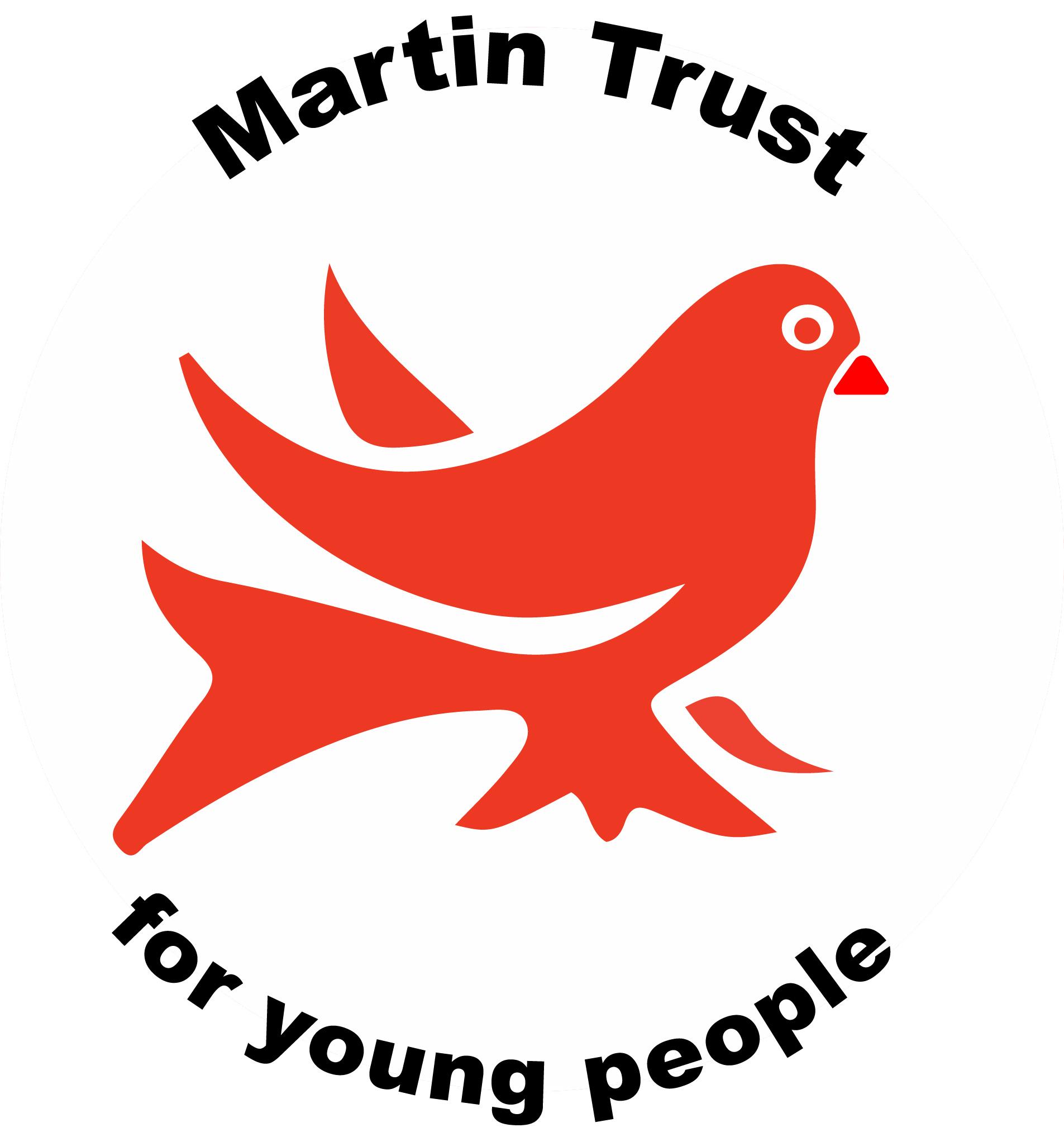 Charity Number 1042358Application Formfor a group or organisationFor Trust use onlyFor Trust use onlyReference No.Date receivedContact Information Contact Information Contact Information Contact Information Contact Information Contact Information Contact Information Contact Information Name of group or organisationName of contact personPosition heldPosition heldAddressPost CodeTelephone No.Mobile No.Mobile No.Email addressWhat is the group or organisation’s aim or purpose? What services do you currently provide for young people?About the Grant Being SoughtAbout the Grant Being SoughtAbout the Grant Being SoughtAbout the Grant Being SoughtAbout the Grant Being SoughtAbout the Grant Being SoughtAbout the Grant Being SoughtAbout the Grant Being SoughtDescribe how the grant you are seeking will be spent Explain how this will make a difference to the lives of young people in Leicester, Leicestershire and/or RutlandWhat is the total cost of your project?£ £ £ How much are you seeking from the Trust?How much are you seeking from the Trust?£ £ Please provide a simple budget showing how you will spend the grantPlease provide a simple budget showing how you will spend the grantItemItemItemItemItem£Please provide a simple budget showing how you will spend the grantPlease provide a simple budget showing how you will spend the grantIf you are not seeking the total cost from the Trust, how will you find the remainder?If you are not seeking the total cost from the Trust, how will you find the remainder?Have you received a grant from the Trust before?If so, please say when, for what purpose and for what sumIf so, please say when, for what purpose and for what sumAbout Your Group or Organisation’s FinancesAbout Your Group or Organisation’s FinancesAbout Your Group or Organisation’s FinancesAbout Your Group or Organisation’s FinancesAbout Your Group or Organisation’s FinancesAbout Your Group or Organisation’s FinancesAbout Your Group or Organisation’s FinancesAbout Your Group or Organisation’s Finances I enclose (or am forwarding separately) a copy of my group or organisation’s most recent accounts.  The accounts for an organisation should be audited or certified by an independent examiner I enclose (or am forwarding separately) a copy of my group or organisation’s most recent accounts.  The accounts for an organisation should be audited or certified by an independent examiner I enclose (or am forwarding separately) a copy of my group or organisation’s most recent accounts.  The accounts for an organisation should be audited or certified by an independent examiner I enclose (or am forwarding separately) a copy of my group or organisation’s most recent accounts.  The accounts for an organisation should be audited or certified by an independent examiner I enclose (or am forwarding separately) a copy of my group or organisation’s most recent accounts.  The accounts for an organisation should be audited or certified by an independent examiner I enclose (or am forwarding separately) a copy of my group or organisation’s most recent accounts.  The accounts for an organisation should be audited or certified by an independent examinerPlease tick  □Please tick  □Payment DetailsPayment DetailsPayment DetailsPayment DetailsPayment DetailsPayment DetailsPayment DetailsPayment DetailsPlease give the full details of the bank account payablePlease give the full details of the bank account payableThe name as it appears on the account:_______________________________________________Bank name: 	_____________________________________Sort code: 		_____ - _____ - ______Account number: 	___________________________The name as it appears on the account:_______________________________________________Bank name: 	_____________________________________Sort code: 		_____ - _____ - ______Account number: 	___________________________The name as it appears on the account:_______________________________________________Bank name: 	_____________________________________Sort code: 		_____ - _____ - ______Account number: 	___________________________The name as it appears on the account:_______________________________________________Bank name: 	_____________________________________Sort code: 		_____ - _____ - ______Account number: 	___________________________The name as it appears on the account:_______________________________________________Bank name: 	_____________________________________Sort code: 		_____ - _____ - ______Account number: 	___________________________The name as it appears on the account:_______________________________________________Bank name: 	_____________________________________Sort code: 		_____ - _____ - ______Account number: 	___________________________PublicityPublicityPublicityPublicityPublicityPublicityPublicityPublicityFrom time to time the Trust publicises its work through presentations and other means.  If awarded a grant, would you be willing to take part in such publicity?  This is not a requirement.From time to time the Trust publicises its work through presentations and other means.  If awarded a grant, would you be willing to take part in such publicity?  This is not a requirement.From time to time the Trust publicises its work through presentations and other means.  If awarded a grant, would you be willing to take part in such publicity?  This is not a requirement.From time to time the Trust publicises its work through presentations and other means.  If awarded a grant, would you be willing to take part in such publicity?  This is not a requirement.From time to time the Trust publicises its work through presentations and other means.  If awarded a grant, would you be willing to take part in such publicity?  This is not a requirement.From time to time the Trust publicises its work through presentations and other means.  If awarded a grant, would you be willing to take part in such publicity?  This is not a requirement.Please say how you learned of the Martin Trust.Please say how you learned of the Martin Trust.Please say how you learned of the Martin Trust.Please say how you learned of the Martin Trust.Please say how you learned of the Martin Trust.Please say how you learned of the Martin Trust.SignatureSignatureSignatureSignatureSignatureSignatureSignatureSignatureSignature of the person submitting the application  Signature of the person submitting the application  Date submittedDate submittedSubmitting an ApplicationPlease make your application by printing a copy of the completed application form and sending it (with a copy of your organisation’s most recent accounts) by post to the Trust Administrator, Sir Andrew Martin Trust, c/o Walkers Charnwood Bakery, 200 Madeline Road, Beaumont Leys, Leicester, LE4 1EX